РОССИЙСКАЯ ФЕДЕРАЦИЯИвановская область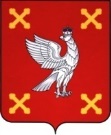 Администрация  Шуйского муниципального районаПОСТАНОВЛЕНИЕот ___________ № _____
Об утверждении муниципальной программы «Экономическое развитие Шуйского муниципального района»В соответствии со статьей 179 Бюджетного кодекса Российской Федерации, постановлением Администрации Шуйского муниципального района от 08.08.2023 № 456-п «О порядке разработки и реализации муниципальных программ Шуйского муниципального района», постановлением Администрации Шуйского муниципального района от 21.10.2016 № 527-п «Об утверждении Перечня муниципальных программ Шуйского муниципального района» Администрация Шуйского муниципального района постановляет:1. Утвердить муниципальную программу «Экономическое развитие Шуйского муниципального района» (прилагается).2. Постановление Администрации Шуйского муниципального района от 16.12.2022 № 837-п «Об утверждении муниципальной программы «Экономическое развитие Шуйского муниципального района» признать утратившим силу с 01.01.2024 года.3. Контроль за исполнением настоящего постановления возложить на заместителя главы администрации, начальника отдела экономического развития Климова Д.А.4. Настоящее постановление вступает в силу с момента опубликования и распространяет свое действие на правоотношения, возникающие  с 01.01.2024 г.Глава Шуйского муниципального района                                 С.А. БабановПриложениек постановлению Администрации Шуйского муниципального районаот __________ № ______ПАСПОРТ муниципальной программы «Экономическое развитие Шуйского муниципального района» 1. Основные положения3. Перечень структурных элементов муниципальной программы4. Параметры финансового обеспечения реализациимуниципальной программы Стратегические приоритеты в сфере реализации муниципальной программыНаправление «Поддержка и развитие малого и среднего предпринимательства».Поддержка и развитие малого предпринимательства в различных сферах экономики - одно из приоритетных направлений развития Шуйского муниципального района, стратегической целью которого является создание благоприятных экономических, правовых и социально-трудовых условий для динамичного развития малого и среднего бизнеса на территории Шуйского муниципального района.По состоянию на 1 июля 2023 года в Шуйском муниципальном районе осуществляют свою деятельность 639 субъектов малого и среднего предпринимательства, из них 236 - юридические лица и 403 - индивидуальные предприниматели.Среднесписочная численность работников субъектов малого и среднего предпринимательства за 2022 год составила 4 160 человек.Оборот малых и средних предприятий в районе за 2022 год составил 350,62 млн. рублей. За 2023 год значение данного показателя оценивается в 354,13 млн. рублей. Для содействия развитию малого и среднего предпринимательства и  формированию благоприятных условий для предпринимательской деятельности на территории района созданы и работают при Главе Шуйского муниципального района консультативно совещательные органы - Координационный Совет по развитию малого и среднего бизнеса и Совет предпринимателей Шуйского муниципального района.В 2022 году согласно утвержденному Порядку предоставления субсидий субъектам малого и среднего предпринимательства на отдельные виды затрат частично компенсировали расходы 2 представителя бизнеса на общую сумму 118750 руб.В 2023 году оказана поддержка юридическим лицам и индивидуальным                       предпринимателям на возмещение стоимости горюче-смазочных материалов при доставке автомобильным транспортом социально значимых товаров в отдаленные, труднодоступные и малонаселенные пункты Шуйского                        муниципального района, а также населенные пункты, в которых отсутствуют торговые объекты». Три представителя бизнеса частично компенсировали расходы по ГСМ на общую сумму 156619 руб.Муниципальные власти активно способствуют улучшению инвестиционной привлекательности района и созданию его положительного имиджа, участвуют в различных форумах и выставках. Привлекается внимание к району инвесторов.При программно-целевом сценарии развития сферы предпринимательства к 2026 году в Шуйском муниципальном районе будут получены следующие значения целевых показателей:- увеличение количества субъектов малого и среднего предпринимательства на территории Шуйского муниципального района Ивановской области  с 639 единиц в 2023 году до 658 единиц к 2026 году;- увеличение среднемесячной заработной платы работников малого и среднего предпринимательства с 30316 руб. в 2023 году до 34100 руб. к 2026 году;- увеличение оборота организаций с 354,13 млн. руб. в 2023 году до 364,86 млн. руб. к 2026 году;- увеличение количества объектов имущества из Перечня муниципального имущества, предоставленных в аренду с 0 в 2023 году до 2 к 2026году.Направление «Развитие сельских территорий и охрана земель сельскохозяйственного назначения».Развитие сельского хозяйства - составная часть социально-экономической политики Шуйского муниципального района, направленной на устойчивое развитие сельского хозяйства и сельских территорий, т.е. на стабильное социально-экономическое развитие, увеличение объема производства сельскохозяйственной продукции, повышение эффективности сельского хозяйства, достижение полной занятости сельского населения и повышение уровня его жизни, рациональное использование земель.В рамках природоохранных мероприятий по охране земель ведется борьба с распространением и ликвидацией угрозы неконтролируемого разрастания борщевика Сосновского на всей территории Шуйского Муниципального района.                                                                       В 2023 году в целях предотвращения массового распространения  на территории Ивановской области борщевика Сосновского Администрацией Шуйского муниципального района был разработан календарный план мероприятий по ликвидации борщевика Сосновского на территории одного городского и 6 сельских поселений и Шуйского муниципального района Ивановской области. Площадь обработки территории в 2023 г. составила 16,1 га. Дополнительно в результате севооборота было обработано химическим путем 15 га. Составлена дорожная карта по борьбе с борщевиком на следующий год. В 2024 году запланированная площадь к обработке борщевика Сосновского составляет 20,5 га, из них 3,75 га – за счет средств местного бюджета Шуйского муниципального района.Одним из важных направлений развития сельских территорий является повышение уровня и качества жизни населения, в том числе совершенствование социальной инфраструктуры и инженерного обустройства сельских территорий.В рамках государственной программы  «Комплексное развитие сельских территорий» планируется реализовать следующие проекты: Строительство очистных сооружений в д. Прилив.Строительство газопровода низкого и среднего давления от с. Пустошь до д. Тепляково. Газификация д. Павлюково Шуйского муниципального района.Развитие инженерной инфраструктуры  в сельской местности будет способствовать созданию условий для повышения престижности проживания в сельской местности, привлечения и закрепления молодых квалифицированных специалистов и рабочих кадров.Сведения о порядке сбора информации и методике расчетапоказателя муниципальной программы Шуйского муниципального районаПриложение 1к муниципальной программе «Экономическое развитие Шуйского муниципального района»ПАСПОРТ ведомственного проекта«Поддержка и развитие малого и среднего предпринимательства в Шуйском муниципальном районе»1. Основные положения3. Задачи и результаты проекта4. Финансовое обеспечение реализации проекта5. Перечень методик расчета показателей проекта                                Приложение                                                                                                                                       к паспорту проекта                                                                                                     «Поддержка и развитие малого и среднего предпринимательства»ПЛАНмероприятий по реализации проектаПриложение 2к муниципальной программе «Экономическое развитие Шуйского муниципального района»ПАСПОРТ ведомственного проекта«Развитие сельских территорий и охрана земель сельскохозяйственного назначения Шуйского муниципального района»1. Основные положения3. Задачи и результаты проекта4. Финансовое обеспечение реализации проекта5. Перечень методик расчета показателей проекта                                                                          Приложениек паспорту проекта                       (Развитие сельских территорий и охрана земель                        сельскохозяйственного назначения)ПЛАНмероприятий по реализации проектаКуратор муниципальной программы Климов Д.А., заместитель главы администрации Шуйского муниципального района, начальник отдела экономического развитияОтветственный исполнитель муниципальной программы Климов Д.А., заместитель главы администрации Шуйского муниципального района, начальник отдела экономического развитияСрок реализации2024-2026Цели муниципальной программы 1. Создание благоприятных условий для развития субъектов малого и среднего предпринимательства, а также физических лиц, не являющихся индивидуальными предпринимателями и применяющих специальный налоговый режим «Налог на профессиональный доход». 2. Создание благоприятной среды для развития сельского хозяйства на территории Шуйского муниципального района.Направления  муниципальной программы 1. Поддержка и развитие малого и среднего предпринимательства2. Развитие сельских территорий и охрана земель сельскохозяйственного назначенияОбъемы финансового обеспечения 39 868 268,96 рублейПеречень направлений, соответствующих стратегическим целям социально-экономического развития Шуйского муниципального района 1. Создание благоприятных экономических, правовых и социально-трудовых условий для динамичного развития малого и среднего бизнеса на территории Шуйского муниципального района;2. Развитие эффективного, конкурентоспособного сельскохозяйственного производства и переработки сельхозпродукции направленное на обеспечение динамичного социального развития сельских территорий.2. Показатели муниципальной программы2. Показатели муниципальной программы2. Показатели муниципальной программы2. Показатели муниципальной программы2. Показатели муниципальной программы2. Показатели муниципальной программы2. Показатели муниципальной программы2. Показатели муниципальной программы2. Показатели муниципальной программы№ п/пНаименование показателя <5>Единица измерения (по ОКЕИ)Базовое значение (Прогноз на 2023 год)Значения показателейЗначения показателейЗначения показателейОтветственный за достижение показателя <7>Связь с показателями стратегических целей <8>№ п/пНаименование показателя <5>Единица измерения (по ОКЕИ)Базовое значение (Прогноз на 2023 год)2024год2025год2026годОтветственный за достижение показателя <7>Связь с показателями стратегических целей <8>123456789Цель 1. Создание благоприятных условий для развития субъектов малого и среднего предпринимательства, а также физических лиц, не являющихся индивидуальными предпринимателями и применяющих специальный налоговый режим «Налог на профессиональный доход»Цель 1. Создание благоприятных условий для развития субъектов малого и среднего предпринимательства, а также физических лиц, не являющихся индивидуальными предпринимателями и применяющих специальный налоговый режим «Налог на профессиональный доход»Цель 1. Создание благоприятных условий для развития субъектов малого и среднего предпринимательства, а также физических лиц, не являющихся индивидуальными предпринимателями и применяющих специальный налоговый режим «Налог на профессиональный доход»Цель 1. Создание благоприятных условий для развития субъектов малого и среднего предпринимательства, а также физических лиц, не являющихся индивидуальными предпринимателями и применяющих специальный налоговый режим «Налог на профессиональный доход»Цель 1. Создание благоприятных условий для развития субъектов малого и среднего предпринимательства, а также физических лиц, не являющихся индивидуальными предпринимателями и применяющих специальный налоговый режим «Налог на профессиональный доход»Цель 1. Создание благоприятных условий для развития субъектов малого и среднего предпринимательства, а также физических лиц, не являющихся индивидуальными предпринимателями и применяющих специальный налоговый режим «Налог на профессиональный доход»Цель 1. Создание благоприятных условий для развития субъектов малого и среднего предпринимательства, а также физических лиц, не являющихся индивидуальными предпринимателями и применяющих специальный налоговый режим «Налог на профессиональный доход»Цель 1. Создание благоприятных условий для развития субъектов малого и среднего предпринимательства, а также физических лиц, не являющихся индивидуальными предпринимателями и применяющих специальный налоговый режим «Налог на профессиональный доход»Цель 1. Создание благоприятных условий для развития субъектов малого и среднего предпринимательства, а также физических лиц, не являющихся индивидуальными предпринимателями и применяющих специальный налоговый режим «Налог на профессиональный доход»1.1. Среднемесячная заработная плата работников малого и среднего предпринимательстваруб.30316315293279034100Отдел экономического развития Среднемесячная заработная плата работников1.2.Количество субъектов малого и среднего предпринимательства  на территории Шуйского муниципального района Ивановской областиед.639645651658Отдел экономического развитияРост числа субъектов малого и среднего предпринимательства1.3.Оборот организациймлн. руб.354,13357,67361,25364,86Отдел экономического развитияУвеличение оборота организаций1.4.Количество объектов имущества из Перечня муниципального имущества, предоставленных в аренду       ед.          0         1        22Отдел по управлению имуществом и муниципальным заказамОказание имущественной поддержки субъектам малого и среднего предпринимательства и организациямЦель 2. Создание благоприятной среды для развития сельского хозяйства на территории Шуйского муниципального района.Цель 2. Создание благоприятной среды для развития сельского хозяйства на территории Шуйского муниципального района.Цель 2. Создание благоприятной среды для развития сельского хозяйства на территории Шуйского муниципального района.Цель 2. Создание благоприятной среды для развития сельского хозяйства на территории Шуйского муниципального района.Цель 2. Создание благоприятной среды для развития сельского хозяйства на территории Шуйского муниципального района.Цель 2. Создание благоприятной среды для развития сельского хозяйства на территории Шуйского муниципального района.Цель 2. Создание благоприятной среды для развития сельского хозяйства на территории Шуйского муниципального района.Цель 2. Создание благоприятной среды для развития сельского хозяйства на территории Шуйского муниципального района.Цель 2. Создание благоприятной среды для развития сельского хозяйства на территории Шуйского муниципального района.2.1.Развитие инженерной инфраструктуры на сельских территорияхкм01597,100Отдел сельского хозяйства и  развития сельских территорий2.1.Развитие инженерной инфраструктуры на сельских территорияхкм03824,7500Отдел сельского хозяйства и  развития сельских территорий2.1.Развитие инженерной инфраструктуры на сельских территорияхкв.м0164300Отдел сельского хозяйства и  развития сельских территорий2.2.Обработанная площадь от борщевика Сосновскогога1,53,753,753,75Отдел сельского хозяйства и  развития сельских территорий№п/пЗадачи структурного элемента Краткое описание ожидаемых эффектов от реализации задачи структурного элемента Краткое описание ожидаемых эффектов от реализации задачи структурного элемента Связь с показателями 1                  2                       3                       3          41Направление «Поддержка и развитие малого и среднего предпринимательства»Направление «Поддержка и развитие малого и среднего предпринимательства»Направление «Поддержка и развитие малого и среднего предпринимательства»Направление «Поддержка и развитие малого и среднего предпринимательства»1.1.Ведомственный проект «Поддержка и развитие малого и среднего предпринимательства в Шуйском муниципальном районе» (Куратор – Климов Д.А.) Ведомственный проект «Поддержка и развитие малого и среднего предпринимательства в Шуйском муниципальном районе» (Куратор – Климов Д.А.) Ведомственный проект «Поддержка и развитие малого и среднего предпринимательства в Шуйском муниципальном районе» (Куратор – Климов Д.А.) Ведомственный проект «Поддержка и развитие малого и среднего предпринимательства в Шуйском муниципальном районе» (Куратор – Климов Д.А.) Ответственный за реализацию: отдел экономического развития, отдел по управлению имуществом и муниципальным заказамОтветственный за реализацию: отдел экономического развития, отдел по управлению имуществом и муниципальным заказамСрок реализации: 2024-2026 гг.Срок реализации: 2024-2026 гг.1.1.1.Формирование благоприятной среды, стимулирующей развитие предпринимательства, а также физических лиц, не являющихся индивидуальными предпринимателями и применяющих специальный налоговый режим «Налог на профессиональный доход» в Шуйском муниципальном районеУвеличение количества субъектов малого и среднего предпринимательства,  на территории Шуйского муниципального района.Продвижение продукции субъектов малого и среднего предпринимательства.Увеличение количества субъектов малого и среднего предпринимательства,  на территории Шуйского муниципального района.Продвижение продукции субъектов малого и среднего предпринимательства.1. Количество субъектов малого и среднего предпринимательства  на территории Шуйского муниципального района Ивановской области2. Среднемесячная заработная плата работников малого и среднего предпринимательства1.1.2.Развитие механизмов финансовой поддержки малого и среднего предпринимательства, а также  физических лиц, не являющихся индивидуальными предпринимателями и применяющих специальный налоговый режим «Налог на профессиональный доход»Компенсация затрат субъектов малого и среднего предпринимательства, связанных с рекламой и арендой выставочных площадей. Возмещение стоимости горюче-смазочных материалов при доставке автомобильным транспортом социально значимых товаров в отдаленные, труднодоступные и малонаселенные пункты Шуйского муниципального района, а также населенные пункты, в которых отсутствуют торговые объекты.Компенсация затрат субъектов малого и среднего предпринимательства, связанных с рекламой и арендой выставочных площадей. Возмещение стоимости горюче-смазочных материалов при доставке автомобильным транспортом социально значимых товаров в отдаленные, труднодоступные и малонаселенные пункты Шуйского муниципального района, а также населенные пункты, в которых отсутствуют торговые объекты.Оборот организаций1.1.3.Стимулирование развития малого и среднего предпринимательства, а также физических лиц, не являющихся индивидуальными предпринимателями и применяющих специальный налоговый режим «Налог на профессиональный доход»  в Шуйском муниципальном районе за счет использования имущественного потенциалаПредоставление субъектам малого и среднего предпринимательства, самозанятым гражданам муниципального имущества в аренду.Предоставление субъектам малого и среднего предпринимательства, самозанятым гражданам муниципального имущества в аренду.Количество объектов имущества из  Перечня муниципального имущества, предоставленных в аренду.Направление «Развитие сельских территорий и охрана земель сельскохозяйственного назначения»Направление «Развитие сельских территорий и охрана земель сельскохозяйственного назначения»Направление «Развитие сельских территорий и охрана земель сельскохозяйственного назначения»Направление «Развитие сельских территорий и охрана земель сельскохозяйственного назначения»2.1.Ведомственный проект «Развитие сельских территорий и охрана земель сельскохозяйственного назначения Шуйского муниципального района» (Куратор – Щаникова Ю.В.)Ведомственный проект «Развитие сельских территорий и охрана земель сельскохозяйственного назначения Шуйского муниципального района» (Куратор – Щаникова Ю.В.)Ведомственный проект «Развитие сельских территорий и охрана земель сельскохозяйственного назначения Шуйского муниципального района» (Куратор – Щаникова Ю.В.)Ведомственный проект «Развитие сельских территорий и охрана земель сельскохозяйственного назначения Шуйского муниципального района» (Куратор – Щаникова Ю.В.)Ответственный за реализацию: отдел сельского хозяйства и  развития сельских территорийОтветственный за реализацию: отдел сельского хозяйства и  развития сельских территорийСрок реализации: 2024-2026 г.гСрок реализации: 2024-2026 г.г2.1.1.Устойчивое развитие сельских территорий в Шуйском муниципальном районеСовершенствование социальной инфраструктуры и инженерного обустройства сельских территорийСовершенствование социальной инфраструктуры и инженерного обустройства сельских территорийРазвитие инженерной инфраструктуры на сельских территориях2.1.2.Охрана земель сельскохозяйственного назначенияЛиквидация угрозы неконтролируемого распространения борщевика Сосновского на всей территории муниципального районаЛиквидация угрозы неконтролируемого распространения борщевика Сосновского на всей территории муниципального районаОбработанная площадь от борщевика СосновскогоНаименование муниципальной программы, структурного элемента / источник финансового обеспечения Объем финансового обеспечения по годам реализации, рублейОбъем финансового обеспечения по годам реализации, рублейОбъем финансового обеспечения по годам реализации, рублейОбъем финансового обеспечения по годам реализации, рублейНаименование муниципальной программы, структурного элемента / источник финансового обеспечения 202420252026Всего             1        2       3        45Муниципальная программа (всего), в том числе:38732268,96568000,00568000,0039868268,96бюджетные ассигнования, всего, в т.ч.:38732268,96568000,00568000,0039868268,96- областной бюджет37782626,260,000,0037782626,26- местный бюджет 949642,7568000,00568000,002085642,7Ведомственный проект «Поддержка и развитие малого и среднего предпринимательства в Шуйском муниципальном районе» (всего), в том числе:468000,00468000,00468000,001404000,00бюджетные ассигнования, всего, в т.ч.:468000,00468000,00468000,001404000,00- местный бюджет 468000,00468000,00468000,001404000,00Ведомственный проект «Развитие сельских территорий и охрана земель сельскохозяйственного назначения Шуйского муниципального района» (всего), в том числе:38264268,96100000,00100000,0038464268,96бюджетные ассигнования, всего, в т.ч.:38264268,96100000,00100000,0038464268,96- областной бюджет37782626,260,000,0037782626,26- местный бюджет 481642,7100000,00100000,00681642,7  N п/п Наименование показателяЕдиница измерения (по ОКЕИ)Методика расчета показателя Источник получения информации1.Среднемесячная заработная плата работников малого и среднего предпринимательстваруб.Рассчитывается как отношение фонда заработной платы работников малых и средних предприятий  к среднесписочной численности работников (без внешних совместителей) малых и средних предприятий.Территориальный орган Федеральной службы государственной статистики.2.Количество субъектов малого и среднего предпринимательства  на территории Шуйского муниципального района Ивановской областиед.При расчете используются отчетные данные субъектов малого и среднего предпринимательства в Федеральные службы государственной статистики.Территориальный орган Федеральной службы государственной статистики 3.Оборот организациймлн. руб.При расчете используются отчетные данные субъектов малого и среднего предпринимательства в Федеральные службы государственной статистики.Территориальный орган Федеральной службы государственной статистики4.Количество объектов имущества из Перечня муниципального имущества, предоставленных в арендуед.Данные отдела по управлению имуществом и муниципальным заказам администрации Шуйского муниципального района.Отдел  по управлению имуществом и муниципальным заказам  администрации Шуйского муниципального района5.Развитие инженерной инфраструктуры на сельских территорияхкмДанные проектно-сметной документацииПроектно-сметная документация5.Развитие инженерной инфраструктуры на сельских территорияхкмДанные проектно-сметной документацииПроектно-сметная документация5.Развитие инженерной инфраструктуры на сельских территорияхкв.мДанные проектно-сметной документацииПроектно-сметная документация6.Обработанная площадь от борщевика СосновскогогаДанные отдела  сельского хозяйства и  развития сельских территорийадминистрации Шуйского муниципального района.Отдел сельского хозяйства и  развития сельских территорийадминистрации Шуйского муниципального районаНаименование проектаПоддержка и развитие малого и среднего предпринимательства в Шуйском муниципальном районеПоддержка и развитие малого и среднего предпринимательства в Шуйском муниципальном районеПоддержка и развитие малого и среднего предпринимательства в Шуйском муниципальном районеПоддержка и развитие малого и среднего предпринимательства в Шуйском муниципальном районеПоддержка и развитие малого и среднего предпринимательства в Шуйском муниципальном районеКраткое наименование проектаПоддержка и развитие малого и среднего предпринимательстваПоддержка и развитие малого и среднего предпринимательстваСрок реализации проекта01.01.202431.12.2026Куратор проектаКлимов Д.А.Климов Д.А.заместитель главы администрации, начальник отдела экономического развитиязаместитель главы администрации, начальник отдела экономического развитиязаместитель главы администрации, начальник отдела экономического развитияСвязь с муниципальными программами1.Муниципальная программа«Экономическое развитие Шуйского муниципального района»«Экономическое развитие Шуйского муниципального района»«Экономическое развитие Шуйского муниципального района»2. Цель и показатели проекта2. Цель и показатели проекта2. Цель и показатели проекта2. Цель и показатели проекта2. Цель и показатели проекта2. Цель и показатели проекта2. Цель и показатели проекта2. Цель и показатели проектаСоздание благоприятных условий для развития субъектов малого и среднего предпринимательства, а также физических лиц, не являющихся индивидуальными предпринимателями и применяющих специальный налоговый режим «Налог на профессиональный доход»Создание благоприятных условий для развития субъектов малого и среднего предпринимательства, а также физических лиц, не являющихся индивидуальными предпринимателями и применяющих специальный налоговый режим «Налог на профессиональный доход»Создание благоприятных условий для развития субъектов малого и среднего предпринимательства, а также физических лиц, не являющихся индивидуальными предпринимателями и применяющих специальный налоговый режим «Налог на профессиональный доход»Создание благоприятных условий для развития субъектов малого и среднего предпринимательства, а также физических лиц, не являющихся индивидуальными предпринимателями и применяющих специальный налоговый режим «Налог на профессиональный доход»Создание благоприятных условий для развития субъектов малого и среднего предпринимательства, а также физических лиц, не являющихся индивидуальными предпринимателями и применяющих специальный налоговый режим «Налог на профессиональный доход»Создание благоприятных условий для развития субъектов малого и среднего предпринимательства, а также физических лиц, не являющихся индивидуальными предпринимателями и применяющих специальный налоговый режим «Налог на профессиональный доход»Создание благоприятных условий для развития субъектов малого и среднего предпринимательства, а также физических лиц, не являющихся индивидуальными предпринимателями и применяющих специальный налоговый режим «Налог на профессиональный доход»Создание благоприятных условий для развития субъектов малого и среднего предпринимательства, а также физических лиц, не являющихся индивидуальными предпринимателями и применяющих специальный налоговый режим «Налог на профессиональный доход» N п/пНаименование показателяЕдиница измерения (по ОКЕИ)Базовое значение(прогноз на 2023 год)Период, годПериод, годПериод, годПризнак ключевого параметра (да/нет) N п/пНаименование показателяЕдиница измерения (по ОКЕИ)Базовое значение(прогноз на 2023 год)202420252026Признак ключевого параметра (да/нет)1.Среднемесячная заработная плата работников малого и среднего предпринимательстваруб.30316315293279034100да2.Количество субъектов малого и среднего предпринимательства  на территории Шуйского муниципального района Ивановской области       ед.639645651658да3.Оборот организациймлн. руб.354,13357,67361,25364,86да4.Количество объектов имущества из Перечня муниципального имущества, предоставленных в аренду       ед.0122даN п/пНаименование задачи, результатаЕдиница измерения (по ОКЕИ)Период, годПериод, годПериод, годХарактеристика результатаТип результатаПризнак ключевого параметра (да/нет)N п/пНаименование задачи, результатаЕдиница измерения (по ОКЕИ)202420252026Характеристика результатаТип результатаПризнак ключевого параметра (да/нет)1.Формирование благоприятной среды, стимулирующей развитие предпринимательства, а также физических лиц, не являющихся индивидуальными предпринимателями и применяющих специальный налоговый режим «Налог на профессиональный доход» в Шуйском муниципальном районеФормирование благоприятной среды, стимулирующей развитие предпринимательства, а также физических лиц, не являющихся индивидуальными предпринимателями и применяющих специальный налоговый режим «Налог на профессиональный доход» в Шуйском муниципальном районеФормирование благоприятной среды, стимулирующей развитие предпринимательства, а также физических лиц, не являющихся индивидуальными предпринимателями и применяющих специальный налоговый режим «Налог на профессиональный доход» в Шуйском муниципальном районеФормирование благоприятной среды, стимулирующей развитие предпринимательства, а также физических лиц, не являющихся индивидуальными предпринимателями и применяющих специальный налоговый режим «Налог на профессиональный доход» в Шуйском муниципальном районеФормирование благоприятной среды, стимулирующей развитие предпринимательства, а также физических лиц, не являющихся индивидуальными предпринимателями и применяющих специальный налоговый режим «Налог на профессиональный доход» в Шуйском муниципальном районеФормирование благоприятной среды, стимулирующей развитие предпринимательства, а также физических лиц, не являющихся индивидуальными предпринимателями и применяющих специальный налоговый режим «Налог на профессиональный доход» в Шуйском муниципальном районеФормирование благоприятной среды, стимулирующей развитие предпринимательства, а также физических лиц, не являющихся индивидуальными предпринимателями и применяющих специальный налоговый режим «Налог на профессиональный доход» в Шуйском муниципальном районеФормирование благоприятной среды, стимулирующей развитие предпринимательства, а также физических лиц, не являющихся индивидуальными предпринимателями и применяющих специальный налоговый режим «Налог на профессиональный доход» в Шуйском муниципальном районе1.1.Организация выставочно-ярмарочной деятельности ед.111Изготовление рекламных конструкций, оплата транспортных услуг, аренда площадей.Закупка товаров, работ и услуг для обеспечения муниципальных нуждда2.Развитие механизмов финансовой поддержки малого и среднего предпринимательства, а также  физических лиц, не являющихся индивидуальными предпринимателями и применяющих специальный налоговый режим «Налог на профессиональный доход»Развитие механизмов финансовой поддержки малого и среднего предпринимательства, а также  физических лиц, не являющихся индивидуальными предпринимателями и применяющих специальный налоговый режим «Налог на профессиональный доход»Развитие механизмов финансовой поддержки малого и среднего предпринимательства, а также  физических лиц, не являющихся индивидуальными предпринимателями и применяющих специальный налоговый режим «Налог на профессиональный доход»Развитие механизмов финансовой поддержки малого и среднего предпринимательства, а также  физических лиц, не являющихся индивидуальными предпринимателями и применяющих специальный налоговый режим «Налог на профессиональный доход»Развитие механизмов финансовой поддержки малого и среднего предпринимательства, а также  физических лиц, не являющихся индивидуальными предпринимателями и применяющих специальный налоговый режим «Налог на профессиональный доход»Развитие механизмов финансовой поддержки малого и среднего предпринимательства, а также  физических лиц, не являющихся индивидуальными предпринимателями и применяющих специальный налоговый режим «Налог на профессиональный доход»Развитие механизмов финансовой поддержки малого и среднего предпринимательства, а также  физических лиц, не являющихся индивидуальными предпринимателями и применяющих специальный налоговый режим «Налог на профессиональный доход»Развитие механизмов финансовой поддержки малого и среднего предпринимательства, а также  физических лиц, не являющихся индивидуальными предпринимателями и применяющих специальный налоговый режим «Налог на профессиональный доход»2.1.Предоставление субсидий субъектам малого и среднего предпринимательства,  физическим лицам, не являющимся индивидуальными предпринимателями и применяющим специальный налоговый режим «Налог на профессиональный доход»ед.455Выдача субсидий малым и средним предприятиям, самозанятым гражданамФинансовая поддержкада3.Стимулирование развития малого и среднего предпринимательства, а также физических лиц, не являющихся индивидуальными предпринимателями и применяющих специальный налоговый режим «Налог на профессиональный доход»  в Шуйском муниципальном районе за счет использования имущественного потенциала.Стимулирование развития малого и среднего предпринимательства, а также физических лиц, не являющихся индивидуальными предпринимателями и применяющих специальный налоговый режим «Налог на профессиональный доход»  в Шуйском муниципальном районе за счет использования имущественного потенциала.Стимулирование развития малого и среднего предпринимательства, а также физических лиц, не являющихся индивидуальными предпринимателями и применяющих специальный налоговый режим «Налог на профессиональный доход»  в Шуйском муниципальном районе за счет использования имущественного потенциала.Стимулирование развития малого и среднего предпринимательства, а также физических лиц, не являющихся индивидуальными предпринимателями и применяющих специальный налоговый режим «Налог на профессиональный доход»  в Шуйском муниципальном районе за счет использования имущественного потенциала.Стимулирование развития малого и среднего предпринимательства, а также физических лиц, не являющихся индивидуальными предпринимателями и применяющих специальный налоговый режим «Налог на профессиональный доход»  в Шуйском муниципальном районе за счет использования имущественного потенциала.Стимулирование развития малого и среднего предпринимательства, а также физических лиц, не являющихся индивидуальными предпринимателями и применяющих специальный налоговый режим «Налог на профессиональный доход»  в Шуйском муниципальном районе за счет использования имущественного потенциала.Стимулирование развития малого и среднего предпринимательства, а также физических лиц, не являющихся индивидуальными предпринимателями и применяющих специальный налоговый режим «Налог на профессиональный доход»  в Шуйском муниципальном районе за счет использования имущественного потенциала.Стимулирование развития малого и среднего предпринимательства, а также физических лиц, не являющихся индивидуальными предпринимателями и применяющих специальный налоговый режим «Налог на профессиональный доход»  в Шуйском муниципальном районе за счет использования имущественного потенциала.3.1.Увеличение количества объектов муниципального имущества для предоставления субъектам малого и среднего предпринимательстваед.8910Имущественная поддержка субъектов МСП, самозанятых гражданИмущественная поддержка да3.2.Повышение уровня информированности субъектов малого и среднего предпринимательства о процедурах предоставления имущества в аренду%100100100Имущественная поддержка субъектов МСП, самозанятых гражданИмущественная поддержка даN п/пНаименование результата и источники финансирования Объем финансового обеспечения по годам реализации, рублей Объем финансового обеспечения по годам реализации, рублей Объем финансового обеспечения по годам реализации, рублей Всего,рублейN п/пНаименование результата и источники финансирования 202420252026Всего,рублей1.Формирование благоприятной среды, стимулирующей развитие предпринимательства, а также физических лиц, не являющихся индивидуальными предпринимателями и применяющих специальный налоговый режим «Налог на профессиональный доход» в Шуйском муниципальном районеФормирование благоприятной среды, стимулирующей развитие предпринимательства, а также физических лиц, не являющихся индивидуальными предпринимателями и применяющих специальный налоговый режим «Налог на профессиональный доход» в Шуйском муниципальном районеФормирование благоприятной среды, стимулирующей развитие предпринимательства, а также физических лиц, не являющихся индивидуальными предпринимателями и применяющих специальный налоговый режим «Налог на профессиональный доход» в Шуйском муниципальном районеФормирование благоприятной среды, стимулирующей развитие предпринимательства, а также физических лиц, не являющихся индивидуальными предпринимателями и применяющих специальный налоговый режим «Налог на профессиональный доход» в Шуйском муниципальном районеФормирование благоприятной среды, стимулирующей развитие предпринимательства, а также физических лиц, не являющихся индивидуальными предпринимателями и применяющих специальный налоговый режим «Налог на профессиональный доход» в Шуйском муниципальном районе1.1.Организация выставочно-ярмарочной деятельности, всего, в т.ч.:10000,0010000,0010000,0030000,001.1.1.средства федерального бюджета0,000,000,000,001.1.2.средства областного бюджета0,000,000,000,001.1.3.средства местного бюджета10000,0010000,0010000,0030000,002.Развитие механизмов финансовой поддержки малого и среднего предпринимательства, а также  физических лиц, не являющихся индивидуальными предпринимателями и применяющих специальный налоговый режим «Налог на профессиональный доход»Развитие механизмов финансовой поддержки малого и среднего предпринимательства, а также  физических лиц, не являющихся индивидуальными предпринимателями и применяющих специальный налоговый режим «Налог на профессиональный доход»Развитие механизмов финансовой поддержки малого и среднего предпринимательства, а также  физических лиц, не являющихся индивидуальными предпринимателями и применяющих специальный налоговый режим «Налог на профессиональный доход»Развитие механизмов финансовой поддержки малого и среднего предпринимательства, а также  физических лиц, не являющихся индивидуальными предпринимателями и применяющих специальный налоговый режим «Налог на профессиональный доход»Развитие механизмов финансовой поддержки малого и среднего предпринимательства, а также  физических лиц, не являющихся индивидуальными предпринимателями и применяющих специальный налоговый режим «Налог на профессиональный доход»2.1.Предоставление субсидий субъектам малого и среднего предпринимательства, а также   физических лиц, не являющихся индивидуальными предпринимателями и применяющих специальный налоговый режим «Налог на профессиональный доход» на отдельные виды затрат, всего, в т.ч.:258000,00258000,00258000,00774000,002.1.1.средства федерального бюджета0,000,000,000,002.1.2.средства областного бюджета0,000,000,000,002.1.3.средства местного бюджета258000,00258000,00258000,00774000,002.2.Предоставлений субсидий из бюджета Шуйского муниципального района юридическим лицам, индивидуальным предпринимателям,  физическим лицам, не являющимся индивидуальными предпринимателями и применяющим специальный налоговый режим «Налог на профессиональный доход» на возмещение стоимости горюче-смазочных материалов при доставке автомобильным транспортом социально значимых товаров в отдаленные, труднодоступные и малонаселенные пункты Шуйского муниципального района, а также населенные пункты, в которых отсутствуют торговые объекты (иные бюджетные ассигнования), всего, в т.ч.:200000,00200000,00200000,00600000,002.2.1.средства федерального бюджета0,000,000,000,002.2.2.средства областного бюджета0,000,000,000,002.2.3.средства местного бюджета200000,00200000,00200000,00600000,00Итого по проекту:Итого по проекту:468000,00468000,00468000,001404000,00в том числе:средства федерального бюджетав том числе:средства федерального бюджета0,00           0,00           0,00         0,00средства областного бюджетасредства областного бюджета0,00           0,00           0,00         0,00средства местного бюджетасредства местного бюджета468000,00468000,00468000,001404000,00внебюджетные источникивнебюджетные источники0,00           0,00           0,00         0,00  N п/п Наименование показателяЕдиница измерения (по ОКЕИ)Методика расчета показателя Источник получения информации1.Среднемесячная заработная плата работников малого и среднего предпринимательстваруб.Рассчитывается как отношение фонда заработной платы работников малых и средних предприятий  к среднесписочной численности работников (без внешних совместителей) малых и средних предприятий.Территориальный орган Федеральной службы государственной статистики.2.Количество субъектов малого и среднего предпринимательства  на территории Шуйского муниципального района Ивановской областиед.При расчете используются отчетные данные субъектов малого и среднего предпринимательства в Федеральные службы государственной статистики.Территориальный орган Федеральной службы государственной статистики 3.Оборот организациймлн. руб.При расчете используются отчетные данные субъектов малого и среднего предпринимательства в Федеральные службы государственной статистики.Территориальный орган Федеральной службы государственной статистики4.Количество объектов имущества из Перечня муниципального имущества, предоставленных в арендуед.Данные отдела по управлению имуществом и муниципальным заказам администрации Шуйского муниципального района.Отдел  по управлению имуществом и муниципальным заказам  администрации Шуйского муниципального районаN п/пНаименование результата, контрольной точки, мероприятияСрок реализацииСрок реализацииОтветственный исполнительВид документа и характеристика результатаN п/пНаименование результата, контрольной точки, мероприятияначалоокончаниеОтветственный исполнительВид документа и характеристика результата1.Организация выставочно-ярмарочной деятельности01.01.202431.12.2026Климов Д.А., заместитель главы администрации Шуйского муниципального района, начальник отдела экономического развития1.1.Контрольная точка «Изготовление рекламных конструкций, оплата транспортных услуг» 01.01.202431.12.2026Климов Д.А., заместитель главы администрации Шуйского муниципального района, начальник отдела экономического развитияДоговор2.Предоставление субсидий субъектам малого и среднего предпринимательства,  физическим лицам, не являющимся индивидуальными предпринимателями и применяющим специальный налоговый режим «Налог на профессиональный доход»01.01.202431.12.2026Климов Д.А., заместитель главы администрации Шуйского муниципального района, начальник отдела экономического развития2.1.Контрольная точка «Предоставление субсидий субъектам малого и среднего предпринимательства, а также   физических лиц, не являющихся индивидуальными предпринимателями и применяющих специальный налоговый режим «Налог на профессиональный доход» на отдельные виды затрат»01.01.202431.12.2026Климов Д.А., заместитель главы администрации Шуйского муниципального района, начальник отдела экономического развитияСоглашение2.2.Контрольная точка «Предоставлений субсидий из бюджета Шуйского муниципального района юридическим лицам, индивидуальным предпринимателям,  физическим лицам, не являющимся индивидуальными предпринимателями и применяющим специальный налоговый режим «Налог на профессиональный доход» на возмещение стоимости горюче-смазочных материалов при доставке автомобильным транспортом социально значимых товаров в отдаленные, труднодоступные и малонаселенные пункты Шуйского муниципального района, а также населенные пункты, в которых отсутствуют торговые объекты (иные бюджетные ассигнования)01.01.202431.12.2026Климов Д.А., заместитель главы администрации Шуйского муниципального района, начальник отдела экономического развитияСоглашение3.Увеличение количества объектов муниципального имущества для предоставления субъектам малого и среднего предпринимательства01.01.202431.12.2026Шорина А.Е., начальник отдела по управлению имуществом и муниципальным заказам3.1.Контрольная точка «Дополнение перечня муниципального имущества объектами имущества для предоставления субъектам малого и среднего предпринимательства,  физическим лицам, не являющимся индивидуальными предпринимателями и применяющим специальный налоговый режим «Налог на профессиональный доход» в аренду»01.01.202431.12.2026Шорина А.Е., начальник отдела по управлению имуществом и муниципальным заказамРешение Совета Шуйского муниципального района4.Повышение уровня информированности субъектов малого и среднего предпринимательства о процедурах предоставления имущества в аренду01.01.202431.12.2026Шорина А.Е., начальник отдела по управлению имуществом и муниципальным заказам4.1.Контрольная точка «Размещение информации о процедурах предоставления субъектам МСП и  физическим лицам, не являющимся индивидуальными предпринимателями и применяющим специальный налоговый режим «Налог на профессиональный доход» имущества во владение (пользование) в СМИ и на официальном сайте Администрации Шуйского муниципального района в сети «Интернет»»01.01.202431.12.2026Шорина А.Е., начальник отдела по управлению имуществом и муниципальным заказамНаименование проектаРазвитие сельских территорий и охрана земель сельскохозяйственного назначения Шуйского муниципального районаРазвитие сельских территорий и охрана земель сельскохозяйственного назначения Шуйского муниципального районаРазвитие сельских территорий и охрана земель сельскохозяйственного назначения Шуйского муниципального районаРазвитие сельских территорий и охрана земель сельскохозяйственного назначения Шуйского муниципального районаРазвитие сельских территорий и охрана земель сельскохозяйственного назначения Шуйского муниципального районаКраткое наименование проектаРазвитие сельских территорий и охрана земель сельскохозяйственного назначенияРазвитие сельских территорий и охрана земель сельскохозяйственного назначенияСрок реализации проекта01.01.202431.12.2026Куратор проектаЩаникова Ю.В.Щаникова Ю.В.Начальник отдела сельского хозяйства и развития сельских территорийНачальник отдела сельского хозяйства и развития сельских территорийНачальник отдела сельского хозяйства и развития сельских территорийСвязь с муниципальными программами1.Муниципальная программа«Экономическое развитие Шуйского муниципального района»«Экономическое развитие Шуйского муниципального района»«Экономическое развитие Шуйского муниципального района»2. Цель и показатели проекта2. Цель и показатели проекта2. Цель и показатели проекта2. Цель и показатели проекта2. Цель и показатели проекта2. Цель и показатели проекта2. Цель и показатели проекта2. Цель и показатели проектаСоздание благоприятной среды для развития сельского хозяйства на территории Шуйского муниципального районаСоздание благоприятной среды для развития сельского хозяйства на территории Шуйского муниципального районаСоздание благоприятной среды для развития сельского хозяйства на территории Шуйского муниципального районаСоздание благоприятной среды для развития сельского хозяйства на территории Шуйского муниципального районаСоздание благоприятной среды для развития сельского хозяйства на территории Шуйского муниципального районаСоздание благоприятной среды для развития сельского хозяйства на территории Шуйского муниципального районаСоздание благоприятной среды для развития сельского хозяйства на территории Шуйского муниципального районаСоздание благоприятной среды для развития сельского хозяйства на территории Шуйского муниципального района N п/пНаименование показателяЕдиница измерения (по ОКЕИ)Базовое значение(прогноз на 2023 год)Период, годПериод, годПериод, годПризнак ключевого параметра (да/нет) N п/пНаименование показателяЕдиница измерения (по ОКЕИ)Базовое значение(прогноз на 2023 год)202420252026Признак ключевого параметра (да/нет)1.Обработка площади от борщевика Сосновского       га1,53,753,753,75да2.Развитие инженерной инфраструктуры       км01597,100да2.Развитие инженерной инфраструктуры       км03824,7500да2.Развитие инженерной инфраструктуры       кв. м0164300даN п/пНаименование задачи, результатаЕдиница измерения (по ОКЕИ)Период, годПериод, годПериод, годХарактеристика результатаТип результатаПризнак ключевого параметра (да/нет)N п/пНаименование задачи, результатаЕдиница измерения (по ОКЕИ)202420252026Характеристика результатаТип результатаПризнак ключевого параметра (да/нет)1.Устойчивое развитие сельских территорий в Шуйском муниципальном районеУстойчивое развитие сельских территорий в Шуйском муниципальном районеУстойчивое развитие сельских территорий в Шуйском муниципальном районеУстойчивое развитие сельских территорий в Шуйском муниципальном районеУстойчивое развитие сельских территорий в Шуйском муниципальном районеУстойчивое развитие сельских территорий в Шуйском муниципальном районеУстойчивое развитие сельских территорий в Шуйском муниципальном районеУстойчивое развитие сельских территорий в Шуйском муниципальном районе1.1.Проведение строительно-монтажных работ по газификации и строительство очистных сооружений ед.300Газификация и строительство очистных сооруженийСтроительно-монтажные работы по газификации и строительство очистных сооруженийда2.Охрана земель сельскохозяйственного назначенияОхрана земель сельскохозяйственного назначенияОхрана земель сельскохозяйственного назначенияОхрана земель сельскохозяйственного назначенияОхрана земель сельскохозяйственного назначенияОхрана земель сельскохозяйственного назначенияОхрана земель сельскохозяйственного назначенияОхрана земель сельскохозяйственного назначения2.1.Проведение работ по ликвидации борщевика Сосновского на землях сельскохозяйственного назначенияед.111Обработка площади от борщевика СосновскогоРаботы по ликвидации борщевика СосновскогодаN п/пНаименование результата и источники финансирования Объем финансового обеспечения по годам реализации, рублей Объем финансового обеспечения по годам реализации, рублей Объем финансового обеспечения по годам реализации, рублей Всего,рублейN п/пНаименование результата и источники финансирования 2024202520261.Устойчивое развитие сельских территорий в Шуйском муниципальном районеУстойчивое развитие сельских территорий в Шуйском муниципальном районеУстойчивое развитие сельских территорий в Шуйском муниципальном районеУстойчивое развитие сельских территорий в Шуйском муниципальном районеУстойчивое развитие сельских территорий в Шуйском муниципальном районе1.1.Проведение строительно-монтажных работ по газификации и строительство очистных сооружений38164268,96           0,00           0,0038164268,961.1.1.- средства федерального бюджета0,00           0,00           0,000,001.1.2- средства областного бюджета37782626,26           0,00           0,0037782626,261.1.3.- средства местного бюджета381642,7           0,00           0,00381642,72.Охрана земель сельскохозяйственного назначенияОхрана земель сельскохозяйственного назначенияОхрана земель сельскохозяйственного назначенияОхрана земель сельскохозяйственного назначенияОхрана земель сельскохозяйственного назначения2.1.Проведение работ по ликвидации борщевика Сосновского на землях сельскохозяйственного назначения100000,00100000,00100000,00300000,002.1.1.- средства федерального бюджета0,00           0,00           0,00         0,002.1.2.- средства областного бюджета0,00           0,00           0,00         0,002.1.3- средства местного бюджета100000,00100000,00100000,00300000,00Итого по проекту:Итого по проекту:в том числе:средства федерального бюджетав том числе:средства федерального бюджета0,00           0,00           0,00         0,00средства областного бюджетасредства областного бюджета37782626,26           0,00           0,0037782626,26средства местного бюджетасредства местного бюджета481642,7100000,00100000,00681642,7внебюджетные источникивнебюджетные источники0,00           0,00           0,00         0,00  N п/п Наименование показателяЕдиница измерения (по ОКЕИ)Методика расчета показателя Источник получения информации1.Развитие инженерной инфраструктуры на сельских территорияхкмДанные проектно-сметной документацииПроектно-сметная документация1.Развитие инженерной инфраструктуры на сельских территорияхкмДанные проектно-сметной документацииПроектно-сметная документация1.Развитие инженерной инфраструктуры на сельских территорияхкв.мДанные проектно-сметной документацииПроектно-сметная документация2.Обработанная площадь от борщевика СосновскогогаДанные отдела  сельского хозяйства и  развития сельских территорийадминистрации Шуйского муниципального района.Отдел сельского хозяйства и  развития сельских территорийадминистрации Шуйского муниципального районаN п/пНаименование результата, контрольной точки, мероприятияСрок реализацииСрок реализацииОтветственный исполнительВид документа и характеристика результатаN п/пНаименование результата, контрольной точки, мероприятияначалоокончаниеОтветственный исполнительВид документа и характеристика результата1.Проведение строительно-монтажных работ по газификации и строительство очистных сооружений01.01.202431.12.2026Щаникова Ю.В., начальник отдела сельского хозяйства и развития сельских территорий1.1.Контрольная точка «Газификация д. Павлюково Шуйского муниципального района Ивановской области» 01.01.202431.12.2026Щаникова Ю.В., начальник отдела сельского хозяйства и развития сельских территорий               Контракт1.2.Контрольная точка «Строительство газопровода низкого и среднего давления от с. Пустошь до д. Тепляково»01.01.202431.12.2026Щаникова Ю.В., начальник отдела сельского хозяйства и развития сельских территорий  Контракт1.3.Контрольная точка «Строительство очистных сооружений д. Прилив»01.01.202431.12.2026Щаникова Ю.В., начальник отдела сельского хозяйства и развития сельских территорий  Контракт2.Проведение работ по ликвидации борщевика Сосновского на землях сельскохозяйственного назначения01.01.202431.12.2026Щаникова Ю.В., начальник отдела сельского хозяйства и развития сельских территорий2.1.Контрольная точка «Химическая обработка от борщевика Сосновского»01.01.202431.12.2026Щаникова Ю.В., начальник отдела сельского хозяйства и развития сельских территорийКонтракт